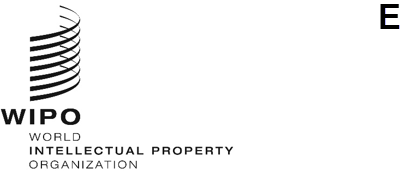 Geneva Act of the Lisbon Agreement on Appellations of Origin and Geographical IndicationsAccession by Côte d’IvoireOn September 28, 2018, the Government of Côte d’Ivoire deposited with the Director General of the World Intellectual Property Organization (WIPO) its instrument of accession to the Geneva Act of the Lisbon Agreement on Appellations of Origin and Geographical Indications (the “Geneva Act of the Lisbon Agreement”), adopted in Geneva on May 20, 2015.Pursuant to Rule 4(1) of the Common Regulations under the Lisbon Agreement for the Protection of Appellations of Origin and their International Registration and the Geneva Act of the Lisbon Agreement on Appellations of Origin and their Geographical Indications, the Government of Côte d’Ivoire has notified the International Bureau of the following name and contact details of its Competent Authority for the purposes of the procedures provided for by the Geneva Act:Ivorian Office of Intellectual Property (OIPI)Ministry of Industry and Promotion of the Private SectorImmeuble de l'IndustrieRue Lecoeur, Plateau01 BP 2337 Abidjan 01Côte d’IvoireE-mail:  oipi@aviso.ci, ekrajacq@yahoo.fr Website:  https://www.oipi.ci Pursuant to Rule 4(3) of the Common Regulations, the Competent Authority referred to in paragraph 2 will make available information on the applicable procedures in its territory to challenge and enforce rights in appellations of origin and geographical indications.  This information will be published at:  https://www.wipo.int/lisbon/en/applicable_procedures.html. Following the accession by the African Intellectual Property Organization (OAPI) to the Geneva Act on December 15, 2022, the Act will enter into force, with respect to Côte d’Ivoire, on March 15, 2023.March 13, 2023INFORMATION NOTICE No. 3/2023